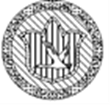 ДУМА БАРДЫМСКОГО МУНИЦИПАЛЬНОГО ОКРУГАПЕРМСКОГО КРАЯПЕРВОЕ ЗАСЕДАНИЕРЕШЕНИЕ	23.09.2020									           № 3О досрочном прекращении полномочийглавы муниципального района – главыАдминистрации Бардымского муниципальногорайона в связи с отставкойНа основании пункта 2 части 6 статьи 36 Федерального закона от 06.10.2003 № 131-ФЗ «Об общих принципах организации местного самоуправления в Российской Федерации», рассмотрев личное заявление главы муниципального района – главы Администрации Бардымского муниципального района об отставке, в связи с избранием и переходом на выборную должность депутатом Думы Бардымского муниципального округа, Дума Бардымского муниципального округаРЕШАЕТ:1. Принять с 23.09.2020, досрочное прекращение полномочий и отставку главы муниципального района – главы Администрации Бардымского муниципального района Халиля Газбулловича Алапанова, в связи с избранием и переходом на выборную должность депутатом Думы Бардымского муниципального округа.2. Полномочия главы муниципального района – главы Администрации Бардымского муниципального района Халиля Газбулловича Алапанова прекратить досрочно, в связи с избранием и переходом на выборную должность депутатом Думы Бардымского муниципального округа с 23.09.2020.3. Назначить Туйгильдина И.С. исполняющим обязанности главы муниципального района – главы Администрации Бардымского муниципального района до вступления в должность главы муниципального округа – главы Администрации Бардымского муниципального округа.4. Настоящее решение опубликовать в газете «Тан» («Рассвет») и разметить на официальном сайте Бардымского муниципального района Пермского края barda-rayon.ru.5. Настоящее решение вступает в силу со дня подписания.Председательствующий на первомзаседании Думы Бардымского муниципального округа					                     И.Ш.Урстемиров23.09.2020